What would be the mass of 3.08x1013 atoms of nickel?What would be the mass of 3.00 moles of sodium ?Molecular MassCλeMis+ry: http://genest.weebly.com     Stop in for help every day at lunch and Tues &Thurs after school!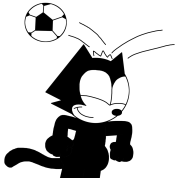 Name_____________Period_____________For water…For water…For water…How would you draw one molecule?According to the periodic table, what is the mass of a mole of this molecule?Find the mass of 4.05 moles of this molecule.For nitrogen…For nitrogen…For nitrogen…How would you draw one molecule?According to the periodic table, what is the mass of a mole of this molecule?Find the mass of 1,003,000 molecules of this substance.For bromine…For bromine…For bromine…How would you draw one molecule?According to the periodic table, what is the mass of a mole of this molecule?Find the mass of 56.9 moles of this molecule.For CO2…For CO2…For CO2…How would you draw one molecule?According to the periodic table, what is the mass of a mole of this molecule?Fin Find the mass of 2.94 x 1017 molecules of this substance. For laughing gas, N2O…For laughing gas, N2O…For laughing gas, N2O…How would you draw one molecule?According to the periodic table, what is the mass of a mole of this molecule?Find the mass of 4.66x10-2 moles of this molecule.For the substance propane, C3H8 …For the substance propane, C3H8 …For the substance propane, C3H8 …How would you draw one molecule?According to the periodic table, what is the mass of a mole of this molecule?Find the mass of 1.944x1025  molecules of this substance.For ammonia, NH3…For ammonia, NH3…For ammonia, NH3…How would you draw one molecule?According to the periodic table, what is the mass of a mole of this molecule?Find the mass of 0.0550 moles of this molecule.